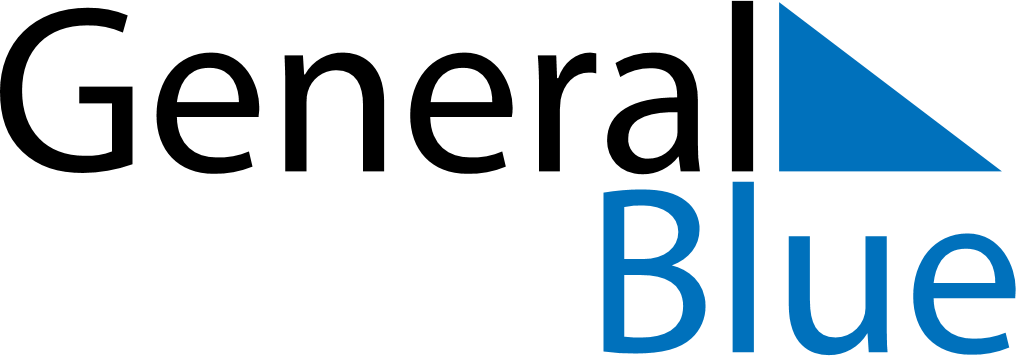 Quarter 1 of 2026MexicoQuarter 1 of 2026MexicoQuarter 1 of 2026MexicoQuarter 1 of 2026MexicoQuarter 1 of 2026MexicoJanuary 2026January 2026January 2026January 2026January 2026January 2026January 2026MONTUEWEDTHUFRISATSUN12345678910111213141516171819202122232425262728293031February 2026February 2026February 2026February 2026February 2026February 2026February 2026MONTUEWEDTHUFRISATSUN12345678910111213141516171819202122232425262728March 2026March 2026March 2026March 2026March 2026March 2026March 2026MONTUEWEDTHUFRISATSUN12345678910111213141516171819202122232425262728293031Jan 1: New Year’s DayFeb 2: Constitution Day (day off)Feb 5: Constitution DayMar 16: Benito Juárez’s birthday (day off)Mar 21: Benito Juárez’s birthday